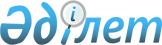 О проекте Указа Президента Республики Казахстан "О признании утратившим силу Указа Президента Республики Казахстан от 10 октября 2006 года № 199"Постановление Правительства Республики Казахстан от 31 марта 2011 года № 300

      Правительство Республики Казахстан ПОСТАНОВЛЯЕТ:

      внести на рассмотрение Президента Республики Казахстан проект Указа Президента Республики Казахстан "О признании утратившим силу Указа Президента Республики Казахстан от 10 октября 2006 года № 199".      Премьер-Министр

      Республики Казахстан                       К. Масимов Указ Президента Республики Казахстан О признании утратившим силу Указа Президента Республики

Казахстан от 10 октября 2006 года № 199      ПОСТАНОВЛЯЮ:

      1. Признать утратившим силу Указ Президента Республики Казахстан от 10 октября 2006 года № 199 "О Концепции информационной безопасности Республики Казахстан" (САПП Республики Казахстан, 2006 г., № 38, ст. 422).

      2. Настоящий Указ вводится в действие со дня подписания.      Президент

      Республики Казахстан                       Н. Назарбаев
					© 2012. РГП на ПХВ «Институт законодательства и правовой информации Республики Казахстан» Министерства юстиции Республики Казахстан
				